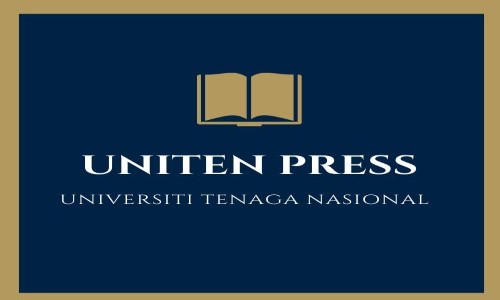 Manuscript Title :Author (s) :Date submitted:  Please tick √ where appropriateUNITEN PRESS USE ONLYChecked by:Date :Signature :Approved by:Date:Signature :REMARKS:Title pageTitle (and subtitle) finalAuthors/EditorsAll author/editor names includedE-mail address of corresponding author included.Only professional e-mail addresses will be published. Front ContentsComplete with the following elements: Dedication (if any)    Preface (required)Acknowledgments (if any) Table of contents (required) List of contributors (for edited book with several authors)Table of contentsMonographs: first 2 levels of headings appearing in chapters are includedEdited books: chapter titles and author names includedHeadings correspond to those in the textBook structureAll chapters and main text are in orderAll chapters numbered sequentially throughout the book Chapter sequence and numbering pages correspond to the Table of ContentsAbstractIncluded for each chapterKeywords Included for each chapter ( for Edited Book)Main TextHeading levels and special text elements consistently styledNo heading levels skippedReferencesIncluded at the end of each chapter (for Edited Book) and at the end of the book (for Authored Book)Citations in text agree with reference listFiguresConsecutively numbered within chapterConsecutively cited in textFigure captions included in the text fileTablesConsecutively numbered within chapterConsecutively cited in textIndex Included index terms if index is desiredElectronic manuscriptBoth Word and PDF files with all fonts embedded are attachedEdited booksE-mail address and affiliation of the corresponding author of each chapter and e-mailaddress of all co-authors are includedConsent to publish form obtained for each chapterAuthors’ BiographyAll authors’ biography for authored book are attachedPermissions to use copyrighted materialsObtained for all materials from other works. Permission Request Letter with signed approval is attached together with Copyright Transfer Form.Plagiarism CheckTurnitin Similarity Index is less than 15% and each source cannot be more than 3%Funding InformationInformation about funding (if applicable) has been inserted in an Acknowledgment section atthe end or after the Preface (for the book) or at the end of the related chapter.